El Gobierno de Guinea me ha comunicado que la Delegación de Malí goza de plenos poderes para representar a Guinea del 23 de octubre hasta el final de la Conferencia, en lo que se refiere al voto y la firma de las Actas Finales en su nombre con arreglo a lo dispuesto en el número 335 del Convenio de la UIT.El instrumento de delegación de poderes ha sido depositado en la Secretaría de la Comisión de Credenciales.						Dr. Hamadoun I. Touré
						Secretario GeneralConferencia de Plenipotenciarios (PP-14)
Busán, 20 de octubre - 7 de noviembre de 2014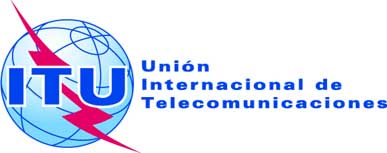 Documento 105-S23 de octubre de 2014Original: inglésNota del Secretario GeneralNota del Secretario GeneralDELEGACIÓN DE PODERESDELEGACIÓN DE PODERESGuinea – MalíGuinea – Malí